РЕЗЮМЕ ВЫПУСКНИКА ИНЖЕНЕРНО-ЭКОНОМИЧЕСКОГО ФАКУЛЬТЕТАІ. Общие сведения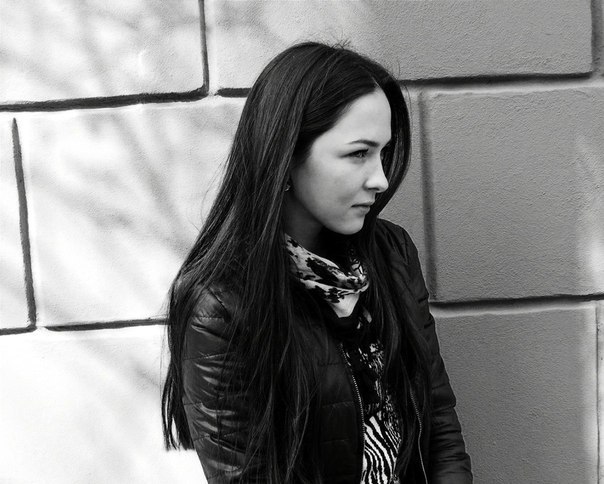 *По желанию выпускника, для открытого представления в сети интернет.ІІ. Результаты обученияІІІ. СамопрезентацияФамилия, имя, отчество   Юркевич Ольга ЮрьевнаДата рождения/гражданство22.06.1998/РБФакультетИнженерно-экономическийСпециальностьМаркетингСемейное положениеНе замужемМесто жительства (указать область, район, населенный пункт)г.БрестE-mailolga.yurkevich@list.ruСоциальные сети (ID)*https://vk.com/olyayurkevichViber+375 29 773-87-80Моб. телефон+375 29 773-87-80Основные дисциплины по специальности, изучаемые в БГТУДисциплины курсового проектированияЭкономическая теорияМикроэкономикаМакроэкономикаМеждународная экономикаВведение в специальностьНациональная экономика БеларусиМаркетинговый аудитМаркетинговые деловые коммуникацииМаркетингЛогистикаМаркетинг в отраслиТоварная политикаМаркетинг инновацийМаркетинг с основами логистикиМеждународный маркетингСтратегический маркетингИнтернет-маркетингУправление сбытомФункционально-стоимостной анализТаможенные отношенияУправление закупкамиПромышленный сервисПоведение потребителейМаркетинговые коммуникацииМаркетинговый менеджментМаркетинговые исследованияСоздание креативной рекламыРаспределение товаровМакроэкономика МаркетингЛогистикаТехнология лесохозяйственного производстваМаркетинговые коммуникацииМаркетинговые исследованияМаркетинг в отраслиСредний балл по дисциплинам специальности8,6Места прохождения практикиГЛХУ «Брестский лесхоз», Негорельский учебно-опытный лесхоз, ОАО «Ивацевичдрев».Владение иностранными языками (указать язык); наличие международных сертификатов: ТОЕFL, FСЕ/САЕ/СРЕ, ВЕС и т.д.Английский язык (B2)
Дополнительное образование (курсы, семинарыи др.)Выпускница международной школы предпринимательства "TechMinsk-2017"Компетенции по использованию современных программных продуктовMS Office/Word/Exсel/PowerPoint(хороший уровень пользователя)Графическиередакторы (Photoshop/Illustrator/CorelDRAW)Научно-исследовательская работа (участие в проектах, конкурсах, конференциях, публикации и др.)69 -я научно-техническая конференция учащихся, студентов и магистрантов университета БГТУ, доклад на тему «Применение риторики в маркетинге» (публикация в сборнике);69-я научно-техническая конференция учащихся, студентов и магистрантов университета БГТУ, доклад «Анализ рынка межкомнатных дверей» публикация в сборнике);69-я научно-техническая конференция учащихся, студентов и магистрантов университета БГТУ, доклад «Исследование  предпочтений потребителей при выборе вафель» публикация в сборнике);69-я научно-техническая конференция учащихся, студентов и магистрантов университета БГТУ, доклад «Особенности приемки и хранения товаров» публикация в сборнике);69-я научно-техническая конференция учащихся, студентов и магистрантов университета БГТУ, доклад «Функционально-стоимостной анализ лампы» публикация в сборнике);Участница 6-ой ярмарки инновационных идей "Smartpatent 2016"Участница  IV Международной студенческой олимпиады по менеджменту и экономике " Бизнес-проект";Участница X международного форума "PR-кветка 2017";Участница X международного форума "PR-кветка 2018";VIII Международная научно-практическая конференция«AdvancesinScienceandTechnology», доклад на тему «МЕЖДУНАРОДНЫЕ ЭЛЕКТРОННЫЕ ТОРГОВЫЕ ПЛОЩАДКИ КАКИНСТРУМЕНТ ПАРТИЗАНСКОГО МАРКЕТИНГА» (публикация в сборнике)VIII Международная научно-практическая конференция«AdvancesinScienceandTechnology», доклад на тему «АССОРТИМЕНТ ТОВАРА КАК ИНСТРУМЕНТ ТОВАРНОЙ ПОЛИТИКИ» (публикация в сборнике)VIII Международная научно-практическая конференция«AdvancesinScienceandTechnology», доклад на тему «ПАРТИЗАНСКИЙ МАРКЕТИНГ В СОВРЕМЕННОМ ОБЩЕСТВЕ» (публикация в сборнике)Международная научно-практическая конференция «Наука сегодня. Задачи и пути их решения», доклад «ПОРЯДОК ПРИНЯТИЯ ТОВАРОВ НА СКЛАД» (публикация в сборнике)Международная научно-практическая конференция «Наука сегодня. Задачи и пути их решения», доклад «ЭТАПЫ И МЕТОДИКА ПЛАНИРОВАНИЯ ЗАКУПОК НА ПРЕДПРИЯТИИ» (публикация в сборнике)Международная научно-практическая конференция «Наука сегодня. Задачи и пути их решения», доклад «ФАКТОРЫ, ВЛИЯЮЩИЕ НА ПЕРЕГОВОРЫ В ЗАКУПКАХ» (публикация в сборнике)Научно-практическая конференция «UniversumView 10. Economics and management», доклад «THE BASICS OF EFFECTIVE SMM»(публикациявсборнике);Научно-практическая конференция «UniversumView 8. Economics and management», доклад «FEATURES OF YHE EXTERNAL AND INTERNAL ENVIRONMENT OF THEENTERPRISE»(публикациявсборнике);Научно-практическая конференция «UniversumView 8. Economics and management», доклад «THEORETICAL FOUNDATIONS OF MARKETING INNOVATION»(публикациявсборнике);Научно-практическая конференция «UniversumView 8. Economics and management», доклад «TNE PROCESS OF CREATING NEW PRODUCT»(публикациявсборнике);Итого: докладов – 19, публикаций – 19.Стажировки/Опыт работы Опыт  работы:  Маркетолог фитнес-клуба «Адреналин»,  продавец-консультант магазина «Oogj», SMM-специалист ТЦ«Минскмебель».Жизненные планы, хобби и планируемая сфера деятельностиУсовершенствование знаний и навыков, полученных в университете. Желание развиваться в сфере маркетинга, внешнеэкономической деятельности предприятий.Личные качестваГибкость, инициативность, настойчивость, ответственностьЖелаемое место работы (область/город/предприятие)г. Брест